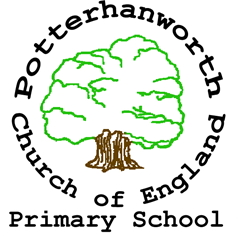 SCHOOL GOVERNORS’ REGISTER OF ATTENDANCE – ACADEMIC YEAR 2017-18KEY: - Present as GB or Committee Member.X - Approved Absence.X - Non-approved Absence.NR - Non-member of Committee; therefore, attendance not required.IA - Attended meeting, although non-member of GB or Committee.MEETING TYPE AND DATEMEETING TYPE AND DATEMEETING TYPE AND DATEMEETING TYPE AND DATEMEETING TYPE AND DATEMEETING TYPE AND DATEMEETING TYPE AND DATEMEETING TYPE AND DATEMEETING TYPE AND DATEMEETING TYPE AND DATEMEETING TYPE AND DATEMEETING TYPE AND DATEMEETING TYPE AND DATEMEETING TYPE AND DATEMEETING TYPE AND DATEMEETING TYPE AND DATEMEETING TYPE AND DATEMEETING TYPE AND DATEMEETING TYPE AND DATEMEETING TYPE AND DATEMEETING TYPE AND DATEMEETING TYPE AND DATEMEETING TYPE AND DATEMEETING TYPE AND DATEMEETING TYPE AND DATEMEETING TYPE AND DATEMEETING TYPE AND DATENAMEAppointment TermAppointed ByHK13/9/17B&P 11/10/17B&P 11/10/17B&P 11/10/17B&P 11/10/17P&S11/10/17P&S11/10/17P&S11/10/17GOV11/10/17GOV11/10/17GOV8/11/17GOV8/11/17EXT GOV24/1/18EXT GOV24/1/18B&P7/2/18B&P7/2/18P&S7/2/18P&S7/2/18GOV7/3/18GOV7/3/18B&P18/4/18B&P18/4/18P&S18/4/18P&S18/4/18GOV9/5/18GOV9/5/18EXT GOV10/7/18FOUNDATIONPost VacantLincoln Diocese---------------------------------------------------------------------------------------------------------------------------------------------------------------------------------------------------------------------------------------------------------------------Valerie Joan Abram1 Aug 14 - 31 Jul 18Lincoln DioceseNRNRNRNRXXNRNRNRNRChristine Elizabeth Metcalf16 Aug 17 - 15 Aug 21DioceseXNRNRNRNRNRNRNRHEAD TEACHERDebbie Louise ChallinorWhile in Head Teacher postBy virtue of postEX-OFFICIOLorna Daphne Brabin-SmithWhile in Parish Rector postLincoln DioceseNRNRNRNRNRXXNRNRNRNRXXNRNRNRNRPARENTSarah Jayne Poucher28 Feb 17 - 27 Feb 21Parents (via election)NRNRNRNRNRNRGraziella Iossa Soulsbury30 Jan 18 - 29 Jan 22Parents (via election)----------------------------------------------------------------------------------------------------------------------------------------------------------------NRNR(Item 1.8 onward)(Item 1.8 onward)NRNRCO-OPTEDBeverley Tripp1 Jul 15 - 30 Jun 19Governing BodyXNRNRNRNRXXNRNRX X Richard Gilding11 Oct 17 - 10 Oct 21Governing BodyNRNRNR(Except Item 1.6)(Except Item 1.6)NRNRThurston Michael Taylor1 Jul 15 - 30 Jun 19 Governing BodyXNRNRNRXXNRNRXXNRNRXXSarah Louise Bassett1 Jul 15 - 30 Jun 19Governing BodyNRNRNRNRNRNRNRNRLOCAL AUTHORITYAndrew Hemingway2 Nov 17 - 1 Nov 21Local AuthorityNRNRNR(Except Item 1.9)(Except Item 1.9)NRNRNRNRSTAFFLaura Collins18 Sep 14 - 17 Sep 18SchoolNRNRNRNR(Except Item 1.5)(Except Item 1.5)NRNRNRNRXXASSOCIATEJulie Ann Parry(tbd)SchoolNRNRNRNRNRNRNRNRXXBUDGET MGRRachel WrightN/AN/ANR(Item 1.12 only)(Item 1.12 only)(Item 1.12 only)(Item 1.12 only)NRNRNRNRNRNRNRNRNRNRNR(Item 1.9 only)(Item 1.9 only)NRNR(Item 1.7 only)(Item 1.7 only)NRNRNRNRCLERKNicholas FirbyN/AN/A